Сизинские вести № 4705.10.2021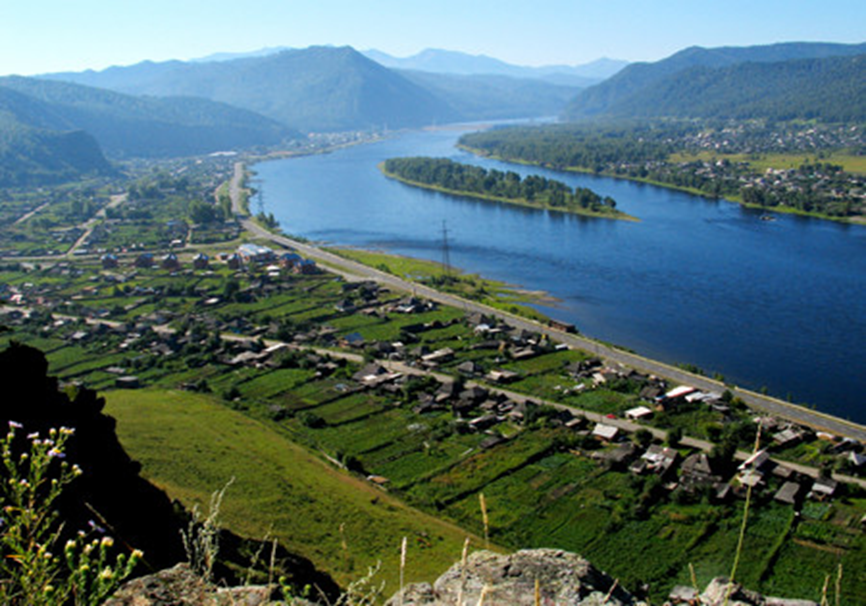 	Газета распространяется бесплатно*Орган издания Муниципальное образование «Сизинский сельсовет»СЕГОДНЯ В НОМЕРЕ:Проект Решения Сизинского сельского Совета депутатов «Об  утверждении Порядка назначения и проведения собрания граждан в целях рассмотрения и обсуждения вопросов внесения инициативных проектов на территории Сизинского сельсовета».…………………………..……стр.2Проект Решения Сизинского сельского Совета депутатов «Об утверждении Порядка определения части территории Сизинского сельсовета, предназначенной для реализации инициативных проектов» ……………………………………………………………………………………..………стр.7Проект Решения Сизинского сельского Совета депутатов «О передаче осуществления части полномочий по созданию условий для организации досуга и обеспечения жителей поселения услугами организаций культуры МО «Сизинский сельсовет» органам местного самоуправления МО «Шушенский район» на 2022 год» ……………………………………...…………………….стр.10Проект Решения Сизинского сельского Совета депутатов «О передаче отдельных полномочий
органов местного самоуправления МО «Сизинский сельсовет» органам местного самоуправления МО «Шушенский район» в части исполнения бюджета поселения на 2022 год» …………...…стр.16Проект Решения Сизинского сельского Совета депутатов «Информация об исполнении бюджета       МО «Сизинский сельсовет» За 9 месяцев 2021 года» …………………...………….…………….стр.23Проект Решения «О внесении изменений в решение Сизинского сельского Совета депутатов № 6-17-87 от 18.03.2021…» …………………………………………………..стр.38РОССИЙСКАЯ ФЕДЕРАЦИЯКРАСНОЯРСКИЙ  КРАЙ  ШУШЕНСКИЙ РАЙОНСИЗИНСКИЙ СЕЛЬСКИЙ СОВЕТ ДЕПУТАТОВПроект РЕШЕНИЕ                14.10.2021                          с. Сизая                                     № 6-24-….«Об  утверждении Порядка назначения и проведения собрания граждан в целях рассмотрения и обсуждения вопросов внесения инициативных проектов на территории Сизинского сельсовета». В соответствии с Федеральным законом от 20.07.2020 № 236-ФЗ «О внесении изменений в Федеральный закон «Об общих принципах организации местного самоуправления в Российской Федерации», Федеральным законом от 20.07.2020 № 216-ФЗ «О внесении изменений в Бюджетный кодекс Российской Федерации», на основании заключения юридической экспертизы муниципального нормативного правового акта, проведенной Управлением территориальной политики Губернатора Красноярского края на основании статьи 5 Закона Красноярского края от 18.12.2008 «О регистре муниципальных нормативных правовых актов Красноярского края»,  Уставом Сизинского сельсовета, Сизинский сельский Совет депутатов РЕШИЛ:Отменить решение Сизинского сельского Совета депутатов от 28.06.2021 № 6-21-110 «Об  утверждении Порядка назначения и проведения собрания граждан в целях рассмотрения и обсуждения вопросов внесения инициативных проектов на территории Сизинского сельсовета». Утвердить Порядок назначения и проведения собрания граждан в целях рассмотрения и обсуждения вопросов внесения инициативных проектов в  Сизинском сельсовете, согласно Приложению № 1.Контроль за исполнением решения возложить на постоянную комиссию по бюджету, налогам и экономической политике (председатель К. И. Иванников). Настоящее решение вступает в силу после его опубликования в газете «Сизинские вести» и подлежит размещению на официальном сайте администрации Сизинского сельсовета.Председатель Сизинского сельскогоСовета депутатов                                                                  А. В. ЗлобинГлава Сизинского сельсовета                                               Т.А. КоробейниковаПриложение № 1к Решению Сизинского сельскогоСовета депутатов от 14.10.2021 № 6-24-….ПОРЯДОКНАЗНАЧЕНИЯ И ПРОВЕДЕНИЯ СОБРАНИЯ ГРАЖДАН В ЦЕЛЯХ РАССМОТРЕНИЯ И ОБСУЖДЕНИЯ ВОПРОСОВ ВНЕСЕНИЯ ИНИЦИАТИВНЫХ ПРОЕКТОВ В МО «СИЗИНСКИЙ СЕЛЬСОВЕТ»ОБЩИЕ ПОЛОЖЕНИЯ1.1. Настоящий Порядок назначения и проведения собрания граждан в целях рассмотрения и обсуждения вопросов внесения инициативных проектов в МО «Сизинский сельсовет», (далее - Порядок) устанавливает общие положения, а также правила осуществления процедур по назначению и проведению собрания граждан в целях рассмотрения и обсуждения вопросов внесения инициативных проектов в МО «Сизинский сельсовет».1.2. Основные понятия, используемые для целей настоящего Порядка:1) инициативные проекты - проекты, разработанные и выдвинутые в соответствии с настоящим Порядком инициаторами проектов в целях реализации на территории МО «Сизинский сельсовет» мероприятий, имеющих приоритетное значение для жителей Сизинского сельсовета или его части, по решению вопросов местного значения или иных вопросов, право решения, которых предоставлено органам местного самоуправления МО «Сизинский сельсовет».Порядок определения части территории МО «Сизинский сельсовет», на которой могут реализовываться инициативные проекты, устанавливается решением представительного органа МО «Сизинский сельсовет».2) собрание - совместное обсуждение гражданами вопросов внесения инициативных проектов и их рассмотрения, проводимое на части территории муниципального образования «Сизинский сельсовет».3) конференция (собранием делегатов) - совместное обсуждение делегатами вопросов внесения инициативных проектов и их рассмотрения, проводимое на части территории муниципального образования «Сизинский сельсовет».1.3. В собрании, конференции имеют право принимать участие жители Сизинского сельсовета, достигшие шестнадцатилетнего возраста.1.4. Никто не вправе оказывать принудительное воздействие на граждан с целью участия или неучастия в собрании, а также на их свободное волеизъявление. Право граждан на участие в собрании не может быть ограничено в зависимости от происхождения, социального или имущественного положения, расовой и национальной принадлежности к общественным объединениям, политических и иных взглядов, рода и характера занятий, времени проживания в данной местности и других подобных обстоятельств.1.5. Собрание, конференция, проводимое для обсуждения вопросов местного значения, информирования населения о деятельности органов местного самоуправления и должностных лиц местного самоуправления, проводится в соответствии с Положением о соответствующем собрании, конференции в МО «Сизинский сельсовет».1.6. Собрание, проводимое по вопросам, связанным с осуществлением территориального общественного самоуправления, проводится в соответствии с Положением о территориальном общественном самоуправлении в МО «Сизинский сельсовет» и уставом соответствующего территориального общественного самоуправления.2. ИНИЦИАТИВА ПРОВЕДЕНИЯ И НАЗНАЧЕНИЯ СОБРАНИЙ (КОНФЕРЕНЦИЙ)2.1. Собрание, конференция проводятся по инициативе населения МО «Сизинский сельсовет». Инициатором проведения собраний, конференций от имени населения МО «Сизинский сельсовет» может выступать инициативная группа жителей Сизинского сельсовета Шушенского района, достигших шестнадцатилетнего возраста, численностью не менее 50 человек.2.2. Инициатива населения МО «Сизинский сельсовет» о проведении собрания, конференции граждан оформляется протоколом собрания инициативной группы, выдвинувшей инициативу.Протокол собрания инициативной группы должен содержать следующие данные:- инициативный проект (проекты), который предлагается обсудить;- территория проведения собрания, конференции;- время, дату и место проведения собрания, конференции;-количество граждан, имеющих право на участие в собрании, конференции;- фамилии, имена, отчества уполномоченных инициативной группы граждан по проведению собрания, конференции, которые от имени инициативной группы вправе осуществлять действия, необходимые для подготовки и проведения собрания, конференции;- информацию, предусмотренную статьей 26.1. Федерального закона от 06.10.2003 № 131-ФЗ «Об общих принципах организации местного самоуправления в Российской Федерации».2.3. При выдвижении инициативы о проведении собрания, конференции инициативная группа направляет не менее чем за 15 дней до проведения собрания (конференции) обращение в Сизинский сельский Совет депутатов.2.4. Обращение направляется в письменном виде с приложением протокола собрания инициативной группы. Обращение должно быть подписано всеми представителями инициативной группы.Вопрос о назначении собрания, конференции рассматривается на очередном заседании Сизинского сельского Совета депутатов в соответствии с регламентом Сизинского сельского Совета депутатов.2.5. Сизинский сельский Совет депутатов вправе провести консультации с инициативной группой о целесообразности проведения собрания, конференции по соответствующему вопросу (вопросам), направить инициативной группе свои замечания, предложения или мотивированные возражения.2.6. Собрания, конференции назначаются Сизинским сельским Советом депутатов и проводятся в порядке, установленном настоящим Положением.Сизинский сельский Совет депутатов вправе отказать инициативной группе в назначении собрания, конференции. Основанием для отказа может быть только нарушение инициативной группой федеральных законов, законов Красноярского края, муниципальных правовых актов.2.7. Подготовку и проведение собраний, конференций осуществляет инициативная группа.2.8. В решении Сизинского сельского Совета депутатов о назначении проведения собрания, конференции указываются:- инициатор проведения собрания, конференции;- дата, место и время проведения собрания, конференции;- повестка собрания, конференции;- территория Сизинского сельсовета, на которой проводится собрание, конференция;- численность населения данной территории Сизинского сельсовета Шушенского района или его части, имеющего право на участие в проведении собрания или количество делегатов на конференцию;- лица, ответственные за подготовку и проведение собраний, конференций.2.9. Решение о назначении собраний, конференций подлежит официальному опубликованию (обнародованию).3. ОПОВЕЩЕНИЕ ГРАЖДАН О СОБРАНИЯХ, КОНФЕРЕНЦИЯХ3.1. Инициатор проведения собрания, конференции не позднее чем через 15 дней со дня принятия решения о проведении собрания, конференции обязан составить список участников собрания, делегатов конференции и оповестить граждан, имеющих право на участие в собрании, конференции, о месте, дате и времени проведения собрания, конференции, выносимом на рассмотрение вопросе (вопросах), а также об инициаторе.3.2. Инициатор проведения собрания, конференции самостоятельно, с учетом местных условий, определяет способ оповещения граждан.4. ПОРЯДОК ПРОВЕДЕНИЯ СОБРАНИЯ 4.1. Собрание граждан проводится, если общее число граждан, имеющих право на участие в собрании, не превышает 2000 человек.4.2. Регистрация участников собрания проводится непосредственно перед его проведением ответственными лицами.4.3. Собрание открывается ответственным за его проведение лицом, либо одним из членов инициативной группы.Для ведения собрания избирается президиум, состоящий из председателя, секретаря собрания и других лиц по усмотрению участников собрания. Выборы состава президиума, утверждение повестки дня, регламента проведения собрания производятся простым большинством голосов участников собрания по представлению лица, открывающего собрание.4.4. Для подсчета голосов при проведении голосования из числа участников собрания избирается счетная комиссия.4.5. В голосовании участвуют только граждане, включенные в список участников собрания, зарегистрированные в качестве участников собрания.4.6. Секретарь собрания ведет протокол собрания, записывает краткое содержание выступлений по рассматриваемому вопросу (вопросам), принятое решение (обращение).4.7. Протокол собрания оформляется в соответствии с настоящим Положением. Решение собрания в течение 10 дней доводится до сведения органов местного самоуправления МО «Сизинский сельсовет» и заинтересованных лиц.5. ПОЛНОМОЧИЯ СОБРАНИЯ (КОНФЕРЕНЦИИ)5.1. К полномочиям собрания (конференции) относятся:- обсуждение вопросов внесения инициативных проектов и их рассмотрения;- внесение предложений и рекомендаций по обсуждаемым вопросам на собрании;- осуществление иных полномочий, предусмотренных действующим законодательством.6. ИТОГИ СОБРАНИЙ (КОНФЕРЕНЦИЙ)6.1. Ход и итоги собрания (конференции) оформляются протоколом. Протокол должен содержать следующие данные:- дата, время и место проведения собрания (конференции);- инициатор проведения собрания (конференции);- состав президиума собрания (конференции);- состав счетной комиссии собрания (конференции);- адреса домов и номера подъездов, жители которых участвуют в собрании (конференции);- количество граждан, имеющих право на участие в собрании или делегатов, избранных на конференцию;- количество граждан, зарегистрированных в качестве участников собрания или делегатов конференции;- полная формулировка рассматриваемого инициативного проекта (проектов), выносимого на голосование;- результаты голосования и принятое решение;- подпись председателя и секретаря собрания (конференции).К протоколу должны прилагаться материалы собрания (конференции), а также списки участников собрания или делегатов конференции, представителей органов местного самоуправления и других заинтересованных лиц.6.2. Собрание (конференция) также принимает решение об избрании лиц, уполномоченных представлять собрание, конференцию во взаимоотношениях с органами местного самоуправления и должностными лицами местного самоуправления МО «Сизинский сельсовет».6.3. Решения, принятые собранием (конференцией), подлежат обязательному рассмотрению органами местного самоуправления и должностными лицами местного самоуправления МО «Сизинский сельсовет», к компетенции которых отнесено решение содержащихся в обращениях вопросов, в течение 30 дней со дня поступления с направлением письменного ответа.6.4. Итоги собраний (конференций) подлежат официальному опубликованию (обнародованию).7. ФИНАНСИРОВАНИЕ МЕРОПРИЯТИЙ7.1. Финансовое обеспечение мероприятий, связанных с подготовкой и проведением собраний (конференций) является расходным обязательством администрации Сизинского сельсовета.РОССИЙСКАЯ ФЕДЕРАЦИЯКРАСНОЯРСКИЙ  КРАЙ  ШУШЕНСКИЙ РАЙОНСИЗИНСКИЙ СЕЛЬСКИЙ СОВЕТ ДЕПУТАТОВПроект  РЕШЕНИЕ            14.10.2021                            с. Сизая                                     № 6-24-……«Об утверждении Порядка определения части территории Сизинского сельсовета, предназначенной для реализации инициативных проектов»     В соответствии со статьей 26.1 Федерального закона от 06.10.2003 № 131-ФЗ «Об общих принципах организации местного самоуправления», на основании заключения юридической экспертизы муниципального нормативного правового акта, проведенной Управлением территориальной политики Губернатора Красноярского края на основании статьи 5 Закона Красноярского края от 18.12.2008 «О регистре муниципальных нормативных правовых актов Красноярского края», Уставом Сизинского сельсовета, Сизинский сельский Совет депутатов РЕШИЛ:Отменить Решение Сизинского сельского Совета депутатов № 6-21-108 от 28.06.2021 «Об утверждении Порядка определения части территории Сизинского сельсовета, предназначенной для реализации инициативных проектов».Утвердить Порядок определения части территории Сизинского сельсовета, предназначенной для реализации инициативных проектов, согласно приложению № 1.Контроль за исполнением решения возложить на постоянную комиссию по бюджету, налогам и экономической политике (председатель К. И. Иванников). Настоящее решение вступает в силу после его опубликования в газете «Сизинские вести» и подлежит размещению на официальном сайте администрации Сизинского сельсовета.Председатель Сизинского сельскогоСовета депутатов                                                                  А. В. ЗлобинГлава Сизинского сельсовета                                            Т.А. КоробейниковаПриложение № 1к Решению Сизинского сельскогоСовета депутатов от 14.10.2021 № 6-24-…..ПОРЯДОКопределения части территории Сизинского сельсовета, предназначенной для реализации инициативных проектов1.Общие положения1.1. Настоящий порядок устанавливает процедуру определения части территории Сизинского сельсовета (далее – территория), на которой могут реализовываться инициативные проекты.1.2. Для целей настоящего Порядка инициативный проект - проект, внесенный в администрацию Сизинского сельсовета, посредством которого обеспечивается реализация мероприятий, имеющих приоритетное значение для жителей Сизинского сельсовета или его части по решению вопросов местного значения или иных вопросов, право решения которых предоставлено органам местного самоуправления Сизинского сельсовета (далее – инициативный проект);1.3. Часть территории, на которой могут реализовываться инициативные проекты, устанавливается постановлением администрации Сизинского сельсовета.1.4. С заявлением об определении территории, части территории, на которой может реализовываться инициативный проект, вправе обратиться инициаторы проекта:1) инициативная группа численностью не менее десяти граждан, достигших шестнадцатилетнего возраста и проживающих на территории Сизинского сельсовета;2) органы территориального общественного самоуправления;3) товарищества собственников жилья.1.5. Инициативные проекты могут реализовываться в границах Сизинского сельсовета в пределах следующих территорий проживания граждан:1) в границах территорий территориального общественного самоуправления;2) группы жилых домов;3) жилых улиц;4) сельского населенного пункта, не являющимся поселением;5) иных территорий проживания граждан.2. Порядок внесения и рассмотрения заявления об определении территории, на которой может реализовываться инициативный проект2.1. Для установления территории, на которой будут реализовываться инициативные проекты, инициатор проекта обращается в администрацию Сизинского сельсовета с заявлением об определении территории, на которой планирует реализовывать инициативный проект с описанием ее границ.2.2. Заявление об определении территории, на которой планируется реализовывать инициативный проект подписывается инициаторами проекта.В случае, если инициатором проекта является инициативная группа, заявление подписывается всеми членами инициативной группы, с указанием фамилий, имен, отчеств, контактных телефонов. 2.3. К заявлению инициатор проекта прилагает следующие документы:1) краткое описание инициативного проекта;2) копию протокола собрания инициативной группы о принятии решения о внесении в администрацию Сизинского сельсовета инициативного проекта и определении территории, на которой предлагается его реализация.2.4. Администрация Сизинского сельсовета в течение 15 календарный дней со дня поступления заявления принимает решение:1) об определении границ территории, на которой планируется реализовывать инициативный проект;2) об отказе в определении границ территории, на которой планируется реализовывать инициативный проект.2.5. Решение об отказе в определении границ территории, на которой предлагается реализовывать инициативный проект, принимается в следующих случаях:1) территория выходит за пределы территории Сизинского сельсовета;2) граждане, входящие в инициативную группу, не проживают на территории, границы которой предлагают установить для реализации инициативного проекта, если инициатором проекта является инициативная группа граждан;3)  границы запрашиваемой территории выходят за пределы территории, на которой осуществляется территориальное общественное самоуправление, если инициатором проекта являются органы территориального общественного самоуправления;4) виды разрешенного использования земельного участка на запрашиваемой территории не соответствует целям инициативного проекта;5) реализация инициативного проекта на запрашиваемой территории противоречит нормам действующего законодательства;6) в границы запрашиваемой территории входят жилые дома, не относящиеся к товариществу собственников жилья, которое является инициатором проекта.2.6. О принятом решении инициатору проекта сообщается в письменном виде с обоснованием (в случае отказа) принятого решения.2.7. При установлении случаев, указанных в части 2.5. настоящего Порядка, Администрация Сизинского сельсовета вправе предложить инициаторам проекта иную территорию для реализации инициативного проекта.2.8. Отказ в определении запрашиваемой для реализации инициативного проекта территории, не является препятствием к повторному представлению документов для определения указанной территории, при условии устранения препятствий, послуживших основанием для принятия администрацией Сизинского сельсовета соответствующего решения.3. Заключительные положения3.1. Решение администрации Сизинского сельсовета об отказе в определении территории, на которой планируется реализовывать инициативный проект, может быть обжаловано в установленном законодательством порядке.РОССИЙСКАЯ ФЕДЕРАЦИЯКРАСНОЯРСКИЙ  КРАЙ    ШУШЕНСКИЙ РАЙОНСИЗИНСКИЙ СЕЛЬСКИЙ СОВЕТ ДЕПУТАТОВпроект Р Е Ш Е Н И ЕО передаче осуществления части полномочийпо созданию условий для организациидосуга и обеспечения жителей поселенияуслугами организаций культурыМО «Сизинский сельсовет» органамместного самоуправления МО«Шушенский район» на 2022 годВ соответствии   с  Бюджетным кодексом Российской  Федерации,  частью 3 статьи 14,  частью 4  статьи 15 Федерального закона от 06 октября 2003 № 131-ФЗ «Об общих принципах организации местного самоуправления в Российской Федерации», подпунктом «ж» пункта 1 статьи 1 Закона Красноярского края от 15 октября 2015года № 9-3724 «О закреплении вопросов местного значения за сельскими поселениями Красноярского края», в целях осуществления  выполнения полномочий поселения по решению вопросов по  созданию условий для организации досуга и обеспечения жителей поселения услугами организаций культуры, ст.7 Устава Сизинского сельсовета, Сизинский сельский Совет депутатов РЕШИЛ:МО «Сизинский сельсовет» передать МО «Шушенский район» осуществление части полномочий по созданию условий для организации досуга и обеспечения жителей поселения услугами организаций культуры на 2022 г.Согласовать текст соглашения о принятии отдельных полномочий органов местного самоуправления Сизинского сельсовета по решению вопросов по  созданию условий для организации досуга и обеспечения жителей поселения услугами организаций культуры администрацией Шушенского района на 2022 год согласно приложению 1.Рекомендовать главе Сизинского сельсовета заключить соответствующее Соглашение на срок с 01.01.2022 по 31.12.2022 года.Контроль за исполнением Решения возложить на постоянную комиссию по бюджету, налогам и экономической политике (председатель К. И. Иванников).Настоящее Решение вступает в силу со дня его официального опубликования в газете «Сизинские вести» и распространяет свое действие на правоотношения, возникшие с 01 января 2022 года.Приложение №1к решению Сизинскогосельского Совета депутатов от   .   .2021№ -  -        СОГЛАШЕНИЕо передаче муниципальным образованием Сизинский сельсовети принятии муниципальным образованием «Шушенский район» осуществления части полномочий Муниципальное образование Сизинский сельсовет, в лице главы Сизинского  сельсовета Коробейниковой Татьяны Анатольевны, действующего на основании Устава Сизинского сельсовета с одной стороны и Муниципальное образование «Шушенский район»,  в лице главы Шушенского района (ФИО), действующего на основании Устава Шушенского района с другой стороны, вместе именуемые «Стороны», руководствуясь подпунктом 12 пункта 1 статьи 14, пункта 4 статьи 15 Федерального закона от 06.10.2003 № 131-ФЗ «Об общих принципах организации местного самоуправления в Российской Федерации»,  Бюджетным кодексом Российской  Федерации, признавая необходимость сохранения на территории района единого культурного пространства, в  целях совершенствования деятельности культуры Шушенского района, оптимального использования ресурсов и оперативного решения задач, для долговременного сотрудничества на договорной основе, в целях осуществления  выполнения части полномочий поселения по решению вопросов по созданию условий для организации досуга и обеспечения жителей поселения услугами организаций культуры, заключили настоящее соглашение о нижеследующем:1.Предмет соглашения 1.1. Предметом настоящего Соглашения является передача Муниципальным образованием Сизинский сельсовет и принятие муниципальным образованием «Шушенский район» осуществление части полномочий по вопросу местного значения по созданию условий для организации досуга и обеспечения жителей поселения услугами организаций культуры, за счет  иных межбюджетных трансфертов (далее - ИМБТ), предоставляемых из бюджета Сизинского сельсовета в бюджет «Шушенского района»:1.1.1. Обеспечение реализации прав граждан на свободу творчества, равный доступ к участию в культурной жизни района, края; 1.1.2. Разработка и принятие программ развития культуры Шушенского района, с учетом интересов жителей Сизинского сельсовета; Проведение культурно-массовых мероприятий: фестивалей, конкурсов, смотров, выставок, концертов, спектаклей и других форм показа результатов творческой деятельности клубных формирований, коллективов художественной самодеятельности;  Организация работы разнообразных форм просветительской деятельности в области культуры,  досуга различных групп населения; Организация сбора статистических показателей, характеризующих состояние отрасли  культуры муниципального образования, и предоставление указанных данных органам государственной власти в порядке, установленном Правительством Российской Федерации;Разработка и внедрение в практику работы клубных учреждений новых форм и методов работы, проектной деятельности; Обеспечение информационно-методической и практической помощи работникам клубных учреждений; Организация инженерно-технического обслуживания и учета финансово-хозяйственной деятельности клубных учреждений; Правовое регулирование: подготовка нормативных правовых документов, регулирующих деятельность клубных учреждений;Организация и проведение аттестации специалистов.Часть полномочий, неурегулированных настоящим Соглашением, в том числе оказание дополнительной финансовой помощи на укрепление материально-технической базы, на проведение культурно-массовых мероприятий, создание клубных формирований с учетом интересов и потребностей населения поселений может оказываться муниципальным образованием Сизинский сельсовет, самостоятельно.2. Права и обязанности Сторон Соглашения:	2.1. Муниципальное образование «Шушенский район» вправе: 	требовать  от муниципального образования Сизинский сельсовет  перечисления  иных межбюджетных трансфертов на осуществление части полномочий, предусмотренных в пункте 1.1. настоящего Соглашения;	требовать увеличения объема  иных межбюджетных трансфертов, передаваемых для осуществления части полномочий от муниципального образования Сизинский сельсовет, в случае фактического изменения размера иных межбюджетных трансфертов при осуществлении части полномочий.	2.2. Муниципальное образование «Шушенский район» обязано:	надлежащим образом осуществлять часть полномочий, осуществление которых передано ему муниципальным образованием Сизинский сельсовет    в соответствии с действующим законодательством и настоящим Соглашением, по решению вопросов местного значения;	расходовать иные межбюджетные трансферты, передаваемые из бюджета муниципального образования Сизинский сельсовет в бюджет муниципального образования «Шушенский район» на осуществление части полномочий, предусмотренных в пункте 1.1. настоящего Соглашения, в соответствии с их целевым назначением;	предоставлять по запросам муниципального образования Сизинский сельсовет    информацию по вопросам осуществления переданных части полномочий, предусмотренных в пункте 1.1 настоящего Соглашения.	2.3. Муниципальное образование  Сизинский сельсовет    вправе:	требовать от муниципального образования «Шушенский район» надлежащего осуществления части полномочий, осуществление которых передано ему муниципальным образованием Сизинский сельсовет в соответствии  с настоящим Соглашением, по решению вопросов местного значения;	осуществлять контроль за осуществлением части полномочий и целевым расходованием финансовых средств, переданных на их осуществление;	направлять запросы муниципальному образованию «Шушенский район» по вопросам осуществления части полномочий;направлять в муниципальное образование «Шушенский район» предложения о проведении мероприятий, которые могут включать рекомендации по срокам, целям, задачам и исполнителям проводимых мероприятий, способы их проведения;оказывать дополнительную финансовую помощь на укрепление материально-технической базы сельских клубов, на проведение культурно-массовых мероприятий с учетом интересов и потребностей населения поселений за счет средств бюджета сельсовета;осуществлять контроль за исполнением муниципальным образованием «Шушенский район» переданных ему полномочий, а также за целевым использованием финансовых средств, предоставленных на эти цели. 2.4. Муниципальное образование  Сизинский сельсовет обязано:способствовать осуществлению благоустройства прилегающих территорий.	2.5. Муниципальное образование Сизинский сельсовет обязано своевременно и в полном объеме передавать иные межбюджетные трансферты, указанные в п. 1.1. Соглашения.3.Расчет ИМБТ3.1. Объём иных межбюджетных трансфертов на исполнение муниципальным районом полномочий по решению вопросов местного значения  в области культуры составляет в 2022 году– 1000,00 руб.Срок перечисления ИМБТ в 2021 г. – ежеквартально, не позднее 5-го числа.3.2.  Для осуществления переданной части полномочий в соответствии с соглашением, муниципальное образование «Шушенский район» имеет право дополнительно использовать собственные материальные ресурсы и финансовые средства в случаях и порядке, предусмотренных решением представительного органа муниципального образования «Шушенский район».3.3. Для осуществления переданной части полномочий в соответствии с соглашением, муниципальное образование Сизинский сельсовет имеет право дополнительно использовать собственные материальные ресурсы и финансовые средства в случаях и в порядке, предусмотренных решением представительного органа муниципального образования Сизинского сельсовета.4. Контроль за осуществлением переданных полномочий4.1. Муниципальное образование Сизинский сельсовет осуществляет контроль за выполнением муниципальным образованием «Шушенский район» части полномочий и за целевым использованием финансовых средств, переданных для осуществления части полномочий в форме запросов необходимой информации.4.2. При обнаружении фактов ненадлежащего осуществления (или неосуществления) муниципальным образованием «Шушенский район» переданных ему части полномочий, муниципальное образование Сизинский сельсовет назначает комиссию для составления соответствующего протокола. Муниципальное образование «Шушенский район» должно быть письменно уведомлено об этом не позднее, чем за 3 дня до начала работы соответствующей комиссии, и имеет право направить своих представителей для участия в работе комиссии.4.3. По исполнению обязательств данного Соглашения между муниципальным образованием Сизинский сельсовет и муниципальным образованием «Шушенский район» проводиться один раз в квартал сверка перечисляемых иных межбюджетных трансфертов для осуществления части полномочий указанных в п.1.1 Соглашения.5. Ответственность сторон соглашенияСтороны несут ответственность за неисполнение или ненадлежащее исполнение своих обязательств в соответствии с действующим законодательством.За несвоевременное перечисление ИМБТ с муниципального образования Сизинский сельсовет взимается пеня, в размере одной трехсотой части действующей ставки рефинансирования Банка России за каждый день просрочки.За нецелевое использование муниципальным образованием «Шушенский район» ИМБТ взимается штраф в размере двойной ставки рефинансирования Банка России от суммы нецелевого использования бюджетных средств.Муниципальное образование «Шушенский район» несет ответственность за ненадлежащее осуществление переданных ему полномочий. В случае неисполнения муниципальным образованием «Шушенский район» обязательств, предусмотренных настоящим Соглашением муниципальное образование Сизинский сельсовет вправе требовать расторжения данного Соглашения. Расторжение соглашения влечет за собой возврат перечисленных ИМБТ, за вычетом фактических расходов, подтвержденных документально, в тридцатидневный срок с момента подписания соглашения о расторжении, а также уплату неустойки в размере 0,001% от суммы ИМБТ за отчетный год, выделяемых из бюджета сельсовета на осуществление указанных полномочий.Муниципальное образование «Шушенский район» несет ответственность за осуществление переданных ему полномочий в той мере, в какой эти полномочия обеспечены финансовыми средствами.Муниципальное образование Сизинский сельсовет несет ответственность за неисполнение вытекающих из настоящего соглашения обязательств по финансированию осуществления муниципальным образованием «Шушенский район» переданных ему полномочий. В случае неисполнения муниципальным образованием Сизинский сельсовет обязательств, предусмотренных настоящим Соглашением муниципальное образование «Шушенский район» вправе требовать расторжения данного соглашения и уплаты неустойки в 30 рабочих дней с момента подписания соглашения о расторжении, в размере 0,001 % от суммы задолженности за отчетный год, а также возмещения понесенных убытков в части, не покрытой неустойкой.6. Основания и порядок прекращения Соглашения6.1. Основаниями прекращения настоящего Соглашения являются:1) истечение срока действия Соглашения;2) досрочное расторжение по взаимному соглашению Сторон;3) досрочное расторжение в одностороннем порядке в случае:- изменения действующего законодательства;- неисполнения или ненадлежащего исполнения одной из Сторон своих обязательств в соответствии с настоящим Соглашением.Уведомление о расторжении настоящего  Соглашения в одностороннем порядке направляется второй Стороне не менее чем за две недели.6.2. Досрочное расторжение настоящего Соглашения влечет за собой возврат перечисленных иных межбюджетных трансфертов, за вычетом фактических расходов, подтвержденных документально, в 30 рабочих дней с момента подписания сторонами соглашения о расторжении данного Соглашения, при условии возмещения второй стороне убытков, связанных с досрочным расторжением настоящего Соглашения.6.3. Установление факта неоднократного (2 раза и более) ненадлежащего осуществления любой из Сторон обязанностей по настоящему Соглашению является основанием для одностороннего расторжения настоящего Соглашения. Расторжение Соглашения влечет за собой возврат перечисленных финансовых средств, за вычетом фактических расходов, подтвержденных документально, в течении 30 рабочих дней с момента подписания Соглашения о расторжении или получения письменного Уведомления о расторжении Соглашения.7. Заключительные положения7.1. Настоящее Соглашение заключается на срок с  «01» января 2022 г.  по  «31» декабря 2022 г. 7.2. Настоящее Соглашение составлено в двух экземплярах, имеющих одинаковую юридическую силу,  по одному для каждой из сторон.7.3. Внесение изменений и дополнений в настоящее Соглашение осуществляется  путем подписания сторонами в письменной форме дополнительных соглашений, являющихся неотъемлемой частью Соглашения.7.4. Все споры и разногласия, возникающие из данного соглашения, подлежат  разрешению  в  порядке,  установленном  действующим законодательством.8. Юридические адреса и реквизиты сторонПриложение № 1 к соглашению о передаче муниципальным образованием _________ сельсовети принятии муниципальным образованием «Шушенский район» осуществления части полномочийРасчетобщего объёма иных межбюджетных трансфертов на исполнение муниципальным образованием «Шушенский район» полномочий по решению вопросов по созданию условий для организации досуга и обеспечения жителей поселения услугами организаций культуры
              На оплату труда работников (с начислениями), непосредственно осуществляющих переданные полномочия, и материально-техническое обеспечение. Объем средств на оплату труда (с начислениями) работников, непосредственно осуществляющих функции по переданным полномочиям, и материальные затраты, необходимые для осуществления работниками переданных полномочий, рассчитывается по формуле:

S мбт. = S отр. + S кр.+ Мз.где: S мбт. - размер межбюджетных трансфертов на оплату труда работников, непосредственно осуществляющих переданные полномочия, и материальные затраты, необходимые для осуществления переданных полномочий;
S отр. – затраты на оплату труда расходы;S кр. – затраты на коммунальные расходы;Мз. – материальные затраты.	Заработная плата и начисления на выплаты по оплате труда работников, исполняющих переданные полномочия, увеличиваются (индексируются) в соответствии со сроками и размером увеличения (индексации), предусмотренными нормативно правовыми актами муниципального образования, осуществляющего переданные полномочия.Глава __________ сельсовета                                Глава Шушенского района_____________(ФИО)                                               ______________ ФИОРОССИЙСКАЯ ФЕДЕРАЦИЯКРАСНОЯРСКИЙ  КРАЙ    ШУШЕНСКИЙ РАЙОНСИЗИНСКИЙ СЕЛЬСКИЙ СОВЕТ ДЕПУТАТОВПроект Р Е Ш Е Н И ЕО передаче отдельных полномочий
органов местного самоуправленияМО «Сизинский сельсовет» органамместного самоуправления МО«Шушенский район» в частиисполнения бюджета поселения на 2022 годВ соответствии   с  пунктом 1 части 1 статьи 14, частью 4 статьи 15 Федерального закона от 06 октября 2003 № 131-ФЗ «Об общих принципах организации местного самоуправления в Российской Федерации», в целях оперативного решения вопросов местного значения, руководствуясь ст.7 Устава Сизинского сельсовета, Сизинский сельский Совет депутатов РЕШИЛ:МО «Сизинский сельсовет» передать МО «Шушенский район» осуществление отдельных полномочий в части исполнения бюджета поселения 2022 г.Согласовать текст соглашения о принятии отдельных полномочий органов местного самоуправления Сизинского сельсовета исполнению бюджета сельского поселения администрацией Шушенского района на 2022 год согласно приложению 1.Рекомендовать главе Сизинского сельсовета заключить соответствующее Соглашение на срок с 01.01.2022 по 31.12.2022 года.Контроль за исполнением Решения возложить на постоянную комиссию по бюджету, налогам и экономической политике (председатель К. И. Иванников).Настоящее Решение вступает в силу со дня его официального опубликования в газете «Сизинские вести» и распространяет свое действие на правоотношения, возникшие с 01 января 2022 года. Приложение к                                                                             решению Шушенского районного Совета депутатовот ______2021 №_____                                      Согласовано                                                         решением Шушенского районного                                                       Совета депутатов  от _____2021 № ______                                                                           Согласовано                                                                    решением ______________сельского                                                               Совета депутатов от _____2021 №___СОГЛАШЕНИЕ №___о принятии отдельных полномочий органа местного самоуправления__(наименование поселения)__ по исполнению бюджета  поселения администрацией Шушенского района на 2022 годВ соответствии с Федеральным законом от 06.10.2003 № 131-ФЗ «Об общих принципах организации местного самоуправления в Российской Федерации», статьей 154 Бюджетного кодекса Российской Федерации в целях оперативного решения вопросов местного значения, в целях оперативного решения вопросов местного значения, __________________________________________________________________(наименование органа местного самоуправления поселения)именуемое в дальнейшем «Поселение», в лице ________________________________, действующего на основании _______________, с одной стороны, и Администрация Шушенского района, именуемая в дальнейшем «Администрация», в лице ________________________________, действующего на основании Устава Шушенского района, с другой стороны, далее именуемые «Стороны», заключили настоящее Соглашение о нижеследующем:                                              Предмет Соглашения1.1.Предметом настоящего соглашения является передача части полномочий администрации Поселения финансовому управлению администрации Шушенского района (далее – финансовое управление) по исполнению бюджета поселения:     1.1.1. Осуществление электронного обмена документов с отделением Федерального казначейства по Шушенскому району (далее – ОФК) в части:- передачи в ОФК расходных расписаний по лимитам бюджетных ассигнований, расходных расписаний по предельным объемам финансирования. Ведение учета исполнения бюджета поселения в системе АСУ БП «АЦК – Финансы» при порядке казначейского обслуживания с открытием лицевых счетов в органах Федерального казначейства в соответствии с Приказом Казначейства России от 14.05.2020 № 21н:    - ведение справочников КБК;          - ведение справочников кодов целевых субсидий;- формирование и ведение бюджетной росписи;- формирование и ведение кассового плана по доходам, расходам и источникам внутреннего финансирования дефицита бюджета;- финансирование расходов бюджетов поселений (формирование заявок на финансирование, распорядительных заявок, уведомлений о предельных объемах финансирования, формирование и отправка в ОФК расходных расписаний, отзыв финансирования по счетам ОФК) по заявкам Поселения, в пределах свободного остатка средств на лицевых счетах;- загрузка информации по поступлениям и выплатам по счету бюджета поселения (загрузка сводной ведомости по кассовым поступлениям, сводной ведомости по кассовым выплатам, ведомости по движению свободного остатка средств бюджета, выписки из лицевого счета главного распорядителя и протокола отказа);- ежемесячная сверка данных системы АСУ БП «АЦК – Финансы» по доходам, расходам и источникам внутреннего финансирования с данными ОФК;1.1.3.Консультация, оказание практической помощи по вопросам использования и устранения неполадок программного обеспечения при обращении специалистов Поселений.1.2.Порядок взаимодействия финансового органа и Поселения в процессе исполнения переданных полномочий осуществляется в соответствии с регламентом, заключаемым между финансовым органом и администрацией Поселения. 1.3. Размещение информации в системе ЕПБС «Электронный бюджет» в соответствие приказом Минфина России от 28.12.2016г. №2432. Права и обязательства Сторон2.1. Обязательства Администрации в лице финансового управления:2.1.1. Соблюдать бюджетное законодательство, а также правовые акты органов местного самоуправления Поселения, принятые в пределах их компетенции по вопросам осуществления бюджетных полномочий.2.1.2. Осуществлять комплекс мероприятий по исполнению бюджета Поселения, предусмотренный бюджетным законодательством для органа, исполняющего бюджет в части:- ежедневного контроля свободного остатка средств с учетом целевых поступлений для распределения финансирования;- информирования поселения о невыясненных поступлениях на счете, открытом в ОФК, для осуществления дальнейшего контроля за уточнением кода доходов и расходов;-формирования и передачи ОФК расходных расписаний через программу казначейского исполнения бюджета (расходная часть) согласно распоряжениям Поселения.2.1.3.	Расходовать иные межбюджетные трансферты (возмещение), передаваемые из бюджета Поселения в районный бюджет на осуществление переданных отдельных полномочий по вопросам местного значения, указанных в п.1 настоящего Соглашения, строго в соответствии с их целевым назначением.2.1.4. Произвести возврат неиспользованных остатков средств иных межбюджетных трансфертов до 31 декабря 2022г.2.1.5. Предоставить Поселению отчет по осуществлению переданных к осуществлению отдельных полномочий по вопросам местного значения, указанных в п.1 настоящего Соглашения, и по расходованию иных межбюджетных трансфертов, переданных на их осуществление в срок до 01.02.2022 по форме, установленной финансовым управлением администрации Шушенского района.2.1.6.	Предоставлять по запросам Поселения информацию по вопросам осуществления отдельных полномочий по вопросам местного значения, указанных в п. 1 настоящего Соглашения.   2.2. Администрация в лице финансового управления имеет следующие права:	2.2.1. Требовать от Поселения перечисления иных межбюджетных трансфертов (возмещение) на осуществление полномочий, предусмотренных пунктом 1.1 Соглашения.	2.2.2. Получение от Поселения информации и материалов, необходимых для осуществления полномочий, указанных в пункте 1 настоящего Соглашения.    2.3. Поселение принимает на себя следующие обязательства:2.3.1. Обеспечить перечисление в районный бюджет финансовых средств (возмещение), необходимых для осуществления отдельных полномочий Поселения в виде иных межбюджетных трансфертов из бюджета Поселения в размере ________ (__________) рублей в следующем порядке: равными частями не позднее 16.01.2022, 28.06.2022. 2.3.2. Обеспечить предоставление в финансовое управление документов, необходимых для осуществления отдельных полномочий, указанных в пункте 1 настоящего Соглашения. 2.3.3.Оказывать содействие финансовому управлению в разрешении вопросов, связанных с осуществлением им отдельных полномочий, указанных в разделе 1 настоящего Соглашения.2.3.4.Обеспечить (при отсутствии вакантных должностей муниципальных служащих) оптимизацию численности муниципальных служащих на 0,15 ставки), предупредить работников о предстоящем сокращении не позднее 1 января 2022г.    2.4. Поселение имеет право:2.4.1.Требовать надлежащего осуществления финансовым управлением отдельных полномочий по вопросам местного значения, указанных в п.1. настоящего Соглашения;2.4.2.Осуществлять контроль за осуществлением отдельных полномочий и за целевым использованием финансовых средств, переданных для осуществления отдельных полномочий по вопросам местного значения, указанных в п. 1 настоящего Соглашения;2.4.3.Направлять запросы финансовому управлению по вопросам осуществления отдельных полномочий по вопросам местного значения, указанных в п. 1 настоящего Соглашения.3. Финансирование осуществления передаваемых полномочий3.1.Для осуществления отдельных полномочий по вопросам местного значения, указанных в п. 1 настоящего Соглашения, Поселение из своего бюджета предоставляет районному бюджету иные межбюджетные трансферты. 3.2.Объем иных межбюджетных трансфертов, необходимых для осуществления отдельных полномочий по вопросам местного значения, указанных в п. 1 настоящего Соглашения, определяется в соответствии с Методикой расчета объема иных межбюджетных трансфертов на осуществление части полномочий по решению вопросов местного значения согласно приложению к настоящему Соглашению. Методика расчета объема иных межбюджетных трансфертов на осуществление части полномочий по решению вопросов местного значения является неотъемлемой частью Соглашения.4.Контроль за осуществлением полномочий4.1.Контроль за исполнением финансовым управлением полномочий, предусмотренных в пункте 1 настоящего Соглашения, осуществляется путем предоставления ежегодного отчета об осуществлении полномочий, использовании иных межбюджетных трансфертов.4.2.Поселение вправе осуществлять проверки исполнения переданных полномочий, запрашивать у финансового управления необходимую дополнительную информацию. Финансовое управление по мотивированному запросу Поселения обязана предоставить запрашиваемую информацию.5.Ответственность сторон Соглашения5.1. За неисполнение или ненадлежащее исполнение условий настоящего Соглашения Стороны несут ответственность, предусмотренную законодательством Российской Федерации.	5.2.Финансовое управление несет ответственность за осуществление отдельных полномочий по вопросам местного значения, указанных в п. 1 настоящего Соглашения, в той мере, в какой эти полномочия обеспечены финансовыми средствами.6. Основания и порядок прекращения Соглашения    6.1.Основаниями прекращения настоящего Соглашения являются:	1)истечение срока действия Соглашения;	2)досрочное расторжение Соглашения по взаимному согласию Сторон;	3)досрочное расторжение в одностороннем порядке в случае:изменения действующего законодательства;	-неисполнения или ненадлежащего исполнения одной из Сторон своих обязательств в соответствии с настоящим Соглашением.	Уведомление о расторжении настоящего Соглашения в одностороннем порядке направляется второй Стороне не менее чем за два календарных месяца.	6.2.Досрочное расторжение настоящего Соглашения влечет за собой возврат перечисленных иных межбюджетных трансфертов за вычетом фактических расходов, подтвержденных документально, в 20-тидневный срок с момента подписания Сторонами соглашения о расторжении данного Соглашения при условии возмещения второй стороне убытков, связанных с досрочным расторжением настоящего Соглашения.7. Заключительные положения7.1.Настоящее Соглашение заключается на срок с 01 января 2022г. по 31 декабря 2022г.7.2.Настоящее Соглашение составлено в двух экземплярах - по одному для каждой из Сторон.7.3.Изменения и дополнения к настоящему Соглашению должны совершаться в письменном виде за подписью обеих сторон.Приложение к соглашению о принятии отдельных полномочий органа местного самоуправления администрации ________ сельсовета                                                                               по исполнению бюджета поселения                                                        администрацией Шушенского района на 2022 годМЕТОДИКАРАСЧЕТА ОБЪЁМА ИНЫХ МЕЖБЮДЖЕТНЫХ ТРАНСФЕРТОВНА ОСУЩЕСТВЛЕНИЕ ЧАСТИ ПОЛНОМОЧИЙ ПО РЕШЕНИЮВОПРОСОВ МЕСТНОГО ЗНАЧЕНИЯ1.Расчёт объёма иных межбюджетных трансфертов определяется следующим образом: S = F × В,	где:	S – объём иных межбюджетных трансфертов муниципальному образованию на осуществление полномочий; 	F – расходы на выплату заработной платы и расходы, связанные с начислениями на выплаты по оплате труда работников, исполняющих переданные полномочия (расчёт прилагается);	В – 0,15 штатной единицы муниципального служащего.2.Расходы на выплату заработной платы определяются на основании действующего на момент передачи полномочий расчётного годового фонда оплаты труда одного муниципального служащего в соответствии с Постановлением Совета администрации Красноярского края от 29.12.2007 № 512-п «О нормативах формирования расходов на оплату труда депутатов, выборных должностных лиц местного самоуправления, осуществляющих свои полномочия на постоянной основе, лиц, замещающих иные муниципальные должности, и муниципальных служащих» с учётом начислений. Заработная плата и начисления на выплаты по оплате труда работников, исполняющих переданные полномочия, увеличивается (индексируется) в соответствии со сроками и размером увеличения (индексации), предусмотренными нормативными правовыми актами муниципального образования, осуществляющего переданные полномочия. РОССИЙСКАЯ ФЕДЕРАЦИЯКРАСНОЯРСКИЙ КРАЙ ШУШЕНСКИЙ РАЙОНСИЗИНСКИЙ СЕЛЬСКИЙ СОВЕТ ДЕПУТАТОВРЕШЕНИЕ  проектОт                                      с. Сизая                                         № Информация об исполнении бюджета МО «Сизинский сельсовет»За 9 месяцев 2021 годаЗаслушав отчет администрации Сизинского сельсовета по исполнению бюджета МО «Сизинский сельсовет» за 9 месяцев 2021 год, на основании подпункта 1.2 пункта 1 статьи 22 Устава Сизинского сельсовета, Сизинский сельский Совет депутатов РЕШИЛ:1.       Информацию об исполнении бюджета МО «Сизинский сельсовет» за 9 месяцев 2021 года принять к сведению, в том числе:- по источникам внутреннего финансирования дефицита бюджета в сумме – 953 910,99 рублей (приложение№1);- исполнение бюджета по доходам в сумме 8 430 526,67 рублей (приложение №2);- исполнение бюджета по расходам в сумме 9 040 918,66  рублей (приложение №3); - прогноз исполнения местного бюджета до конца очередного финансового года    (приложение №4)    - сведения о численности муниципальных служащих администрации Сизинского сельсовета, работников муниципальных казенных учреждений  по состоянию на 01.10.2021 (приложение №5) - отчет по использованию резервного фонда (приложение  №6); - информацию о финансировании муниципальных программ на 2021 год (приложение №7);  - информацию о финансировании муниципальной адресной инвестиционной программы на 2021 год  (приложение №8).   2.    Контроль за выполнением настоящего Решения возложить на постоянную комиссию  по бюджету, налогам и экономической политике. 3.   Настоящее Решение вступает в силу в день, следующий за днем его официального опубликования.Приложение №6 к Решению Сизинского сельского Совета депутатов №  отОтчет об использовании средств резервного фондана  01.10.2021по МО «СИЗИНСКИЙ  СЕЛЬСОВЕТ»Местный резервный фонд                                                                                    руб.Приложение №7 к Решению Сизинского сельского Совета депутатов №  отИнформация о финансировании муниципальных программ МО «Сизинский сельсовет» на 01.10.2021Приложение №8 к Решению Сизинского сельского Совета депутатов №  отИнформация о финансировании муниципальной адресной инвестиционной программы Сизинского сельсовета на  2021 год.В МО «Сизинский сельсовет»  муниципальная адресная инвестиционная программа на 2021 год не предусмотрена.РОССИЙСКАЯ ФЕДЕРАЦИЯКРАСНОЯРСКИЙ КРАЙ ШУШЕНСКИЙ РАЙОНСИЗИНСКИЙ СЕЛЬСКИЙ СОВЕТ ДЕПУТАТОВПроект РЕШЕНИЕ___________                              с. Сизая                               ________О внесении изменений в решение Сизинского сельского Совета депутатов № 6-17-87 от 18.03.2021   «Об утверждении порядка проведения оценки регулирующего воздействия проектов муниципальных нормативных правовых актов муниципального образования «Сизинский сельсовет» и экспертизы муниципальных нормативных правовых актов муниципального образования «Сизинский сельсовет»».       В соответствии со статьей 46 Федерального закона от 06.10.2003 № 131-ФЗ «Об общих принципах организации местного самоуправления в Российской Федерации» (в редакции Федерального закона от 11.06.2021 № 170-ФЗ), руководствуясь Уставом Сизинского сельсовета Сизинский Сельский Совет депутатов   РЕШИЛ:1. Внести в приложение к решению Сизинского сельского Совета депутатов № 6-17-87 от 18.03.2021   «Об утверждении порядка проведения оценки регулирующего воздействия проектов муниципальных нормативных правовых актов муниципального образования «Сизинский сельсовет» и экспертизы муниципальных нормативных правовых актов Муниципального образования «Сизинский сельсовет» следующие изменения:2. В пункте 1.1слова «обязанности для субъектов предпринимательской и инвестиционной деятельности» заменить словами «обязательные требования для субъектов предпринимательской и иной экономической деятельности, обязанности для субъектов инвестиционной деятельности.». Контроль за выполнением решения возложить на постоянную комиссию Сизинского сельского Совета депутатов по законности, правопорядку и обеспечению прав граждан  (Жолобов А. С.).4. Настоящее Решение вступает в силу после его официального опубликования в газете «Сизинские вести» и подлежит  обнародованию на официальном сайте администрации Сизинского сельсовета в информационно-телекоммуникационной сети «Интернет». .   .2021       с. Сизая       №   - - Председатель Сизинскогосельского Совета депутатов                                          А.В.ЗлобинГлава Сизинского сельсовета ______________ Т. А. Коробейникова  СОГЛАСОВАНОрешением  Сизинского сельского Совета депутатов  от  .     .2021 №     -     -    СОГЛАСОВАНОрешением Шушенского районного Совета депутатовот                             2021 №____________ Администрация  Сизинского сельсоветаЮридический адрес/Почтовый адрес: 662732, Россия, Красноярский край, Шушенский район, с. Сизая, ул. Ленина, 86 Ател/факс: 8(39139)2-24-37БИК 040407001отделение Красноярск г. КрасноярскРасчетный счет 40204810800000000734Лицевой счет 031930144440ИНН 2442006796;  КПП 244201001ОГРН 1022401134920ОКТМО 04659414Глава Сизинского сельсовета__________________(Т.А.Коробейникова)«___»____________2020г.М.П.Муниципальное образование Шушенский районЮридический адрес:662710, Россия, Красноярский край, Шушенское, ул. Ленина 64,тел. 8(39139) 31442УФК по Красноярскому краю (финансовое управление администрации Шушенского района л/с 04193014320)ИНН 2442003724/КПП 244201001ОКТМО 04659000ОГРН 1022401130157Отделение Красноярск г. Красноярскр/с 40101810600000010001БИК 040407001Глава Шушенского района__________________ФИО«___» ________________ 2020 г.М.П.        .      .2021       с. Сизая       №Председатель Сизинскогосельского Совета депутатов                                          А.В. ЗлобинГлава Сизинского сельсовета______________ Т. А. КоробейниковаАдминистрация Шушенского района Администрация Шушенского района Администрация Шушенского района Юридический адрес:662713, пгт. Шушенское, ул. Ленина,64Юридический адрес:662713, пгт. Шушенское, ул. Ленина,64Юридический адрес:662713, пгт. Шушенское, ул. Ленина,64(должность)(должность)(должность)(подпись)(Ф.И.О.)«___»_________2021Банковские реквизиты:ИНН 2442003724КПП 244201001УФК по Красноярскому краю (финансовое управление администрации Шушенского района л/с 04193014320)Банковский счет 40102810245370000011Казначейский счет 03100643000000011900Отделение Красноярск Банка России //УФК по Красноярскому краю, г.КрасноярскБИК 010407105ОКТМО 04659000КБК 090 2 02 40014 05 8062 150Банковские реквизиты:ИНН 2442003724КПП 244201001УФК по Красноярскому краю (финансовое управление администрации Шушенского района л/с 04193014320)Банковский счет 40102810245370000011Казначейский счет 03100643000000011900Отделение Красноярск Банка России //УФК по Красноярскому краю, г.КрасноярскБИК 010407105ОКТМО 04659000КБК 090 2 02 40014 05 8062 150Банковские реквизиты:ИНН 2442003724КПП 244201001УФК по Красноярскому краю (финансовое управление администрации Шушенского района л/с 04193014320)Банковский счет 40102810245370000011Казначейский счет 03100643000000011900Отделение Красноярск Банка России //УФК по Красноярскому краю, г.КрасноярскБИК 010407105ОКТМО 04659000КБК 090 2 02 40014 05 8062 150Председатель Сизинского сельского Совета депутатов  А.В. Злобин               Глава Сизинского сельсовета              Т.А. КоробейниковаПриложение №1Решению Сизинского сельского Совета депутатов №  от  Источники внутреннего финансирования дефицита  бюджета  Сизинского сельсовета на 01.10.2021 Источники внутреннего финансирования дефицита  бюджета  Сизинского сельсовета на 01.10.2021 Источники внутреннего финансирования дефицита  бюджета  Сизинского сельсовета на 01.10.2021 Источники внутреннего финансирования дефицита  бюджета  Сизинского сельсовета на 01.10.2021руб.№ строкикодНаименование кода группы, подгруппы, статьи, вида источника финансирования дефицита бюджета, кода классификации операций сектора государственного управления, относящихся к источникам финансирования дефицитов бюджетов Российской Федерации20211231814 0102 00 00 00 0000 000Кредиты кредитных организаций в валюте Российской Федерации0,002814 0102 00 00 00 0000 700Получение кредитов от кредитных организаций в валюте Российской Федерации0,003814 0102 00 00 05 0000 710Получение  кредитов от кредитных организаций бюджетами муниципальных районов в валюте Российской Федерации0,004814 0102 00 00 00 0000 800Погашение кредитов, предоставленных кредитными организациями  в валюте Российской Федерации0,005814 0102 00 00 05 0000 810Погашение  бюджетами муниципальных районов кредитов от кредитных организаций  в валюте Российской Федерации0,006814 01 05 00 00 00 0000 000Изменение остатков средств на счетах по учету средств бюджета953 910,997814 01 05 00 00 00 0000 500Увеличение остатков финансовых резервов  бюджетов-26 246 910,818814 01 05 02 00 00 0000 500Увеличение прочих остатков средств бюджетов-26 246 910,819814 01 05 02 01 00 0000 510Увеличение прочих остатков денежных средств бюджетов-26 246 910,8110814 01 05 02 01 05 0000 510Увеличение прочих остатков денежных средств бюджетов муниципальных районов-26 246 910,8111814 01 05 00 00 00 0000 600Уменьшение остатков средств бюджетов27 200 821,8012814 01 05 02 00 00 0000 600Уменьшение прочих остатков средств бюджетов27 200 821,8013814 01 05 02 01 00 0000 610Уменьшение прочих остатков денежных средств бюджетов27 200 821,8014814 01 05 02 01 05 0000 610Уменьшение прочих остатков денежных средств бюджетов муниципальных районов27 200 821,8015814 01 06 00 00 00 0000 000Иные источники внутреннего финансирования дефицитов бюджетов 0,0016814 01 06 05 00 00 0000 000Бюджетные кредиты, предоставленные внутри страны в валюте Российской Федерации0,0017814 01 06 05 00 00 0000 600Возврат бюджетных кредитов, предоставленных внутри страны в валюте Российской Федерации0,0018814 01 06 05 01 00 0000 640Возврат бюджетных кредитов, предоставленных юридическим лицам в валюте Российской Федерации0,0019814 01 06 05 01 05 0000 640Возврат бюджетных кредитов, предоставленных юридическим лицам из бюджетов муниципальных районов в валюте Российской Федерации0,0020814 01 06 05 02 00 0000 640Возврат бюджетных кредитов, предоставленных другим бюджетам бюджетной системы Российской Федерации в валюте Российской Федерации0,0021814 01 06 05 02 05 0000 640Возврат бюджетных кредитов, предоставленных другим бюджетам бюджетной системы Российской Федерации из бюджетов муниципальных районов в валюте Российской Федерации0,0022814 01 06 05 00 00 0000 500Предоставление бюджетных кредитов внутри страны в валюте Российской Федерации0,0023814 01 06 05 02 00 0000 540Предоставление бюджетных кредитов другим бюджетам бюджетной системы Российской Федерации из федерального бюджета  в валюте Российской Федерации0,00                            Всего                            Всего                            Всего0,00Приложение №2 к Решению Сизинского сельского Совета депутатов №  от Приложение №2 к Решению Сизинского сельского Совета депутатов №  от Приложение №2 к Решению Сизинского сельского Совета депутатов №  от Доходы бюджета Сизинского сельсовета на 01 октября 2021 годаДоходы бюджета Сизинского сельсовета на 01 октября 2021 годаДоходы бюджета Сизинского сельсовета на 01 октября 2021 годаруб.№ строкиКод бюджетной классификацииКод бюджетной классификацииКод бюджетной классификацииКод бюджетной классификацииКод бюджетной классификацииКод бюджетной классификацииКод бюджетной классификацииКод бюджетной классификацииНаименование групп, подгрупп, статей, подстатей, элементов, программ (подпрограмм), кодов экономической классификации доходовУтверждённые бюджетные назначения на 01.01.2021Уточненные бюджетные назначения на 01.10.2021Исполнено на 01.10.2021Процент исполнения к плану№ строкиКод администратораКод группыКод подгруппыКод статьи Код подстатьиКод элементаКод программыКод экономической классификацииНаименование групп, подгрупп, статей, подстатей, элементов, программ (подпрограмм), кодов экономической классификации доходовУтверждённые бюджетные назначения на 01.01.2021Уточненные бюджетные назначения на 01.10.2021Исполнено на 01.10.2021Процент исполнения к плану1а12345678910111213100010000000000000000НАЛОГОВЫЕ И НЕНАЛОГОВЫЕ ДОХОДЫ6 696 200,006 696 541,81#########71,8218210102010010000110Налог на доходы физических лиц176 000,00176 000,00154 300,5287,7318210102000010000110Налог на доходы физических лиц с доходов, источником которых является налоговый агент, за исключением доходов, в отношении которых исчисление и уплата налога осуществляются в соответствии со ст. 227,227.1,и 228 НК РФ, сумма платежа( перерасчеты, недоимка, и задолженность по соответствующему   платежу, в том числе по отмененному)176 000,00176 000,00154 300,5287,7410010302230010000110Доходы от уплаты акцизов341 800,00342 141,81253 475,3074,1410010302230010000110Доходы от уплаты акцизов341 800,00342 141,81253 475,3074,1510010302231010000110Доходы от уплаты акцизов на дизельное топливо, подлежащие распределению между бюджетами субъектов РФ и местными бюджетами с учетом установленных дифференцированных нормативов  отчислений в местные бюджеты 157 000,00157 156,95114 969,2573,2610010302241010000110Доходы от уплаты акцизов на моторные масла для дизельных и (или) карбюраторных (инжекторных) двигателей, подлежащие распределению между бюджетами субъектов РФ и местными бюджетами с учетом установленных дифференцированных нормативов  отчислений в местные бюджеты900,00900,89821,7391,2710010302251010000110Доходы  от уплаты акцизов на автомобильный бензин, подлежащие распределению между бюджетами субъектов РФ и местными бюджетами с учетом установленных дифференцированных нормативов  отчислений в местные бюджеты206 500,00206 706,46157 980,4576,4810010302261010000110Доходы от уплаты акцизов на прямогонный бензин, подлежащие распределению между бюджетами субъектов РФ и местными бюджетами с учетом установленных дифференцированных нормативов  отчислений в местные бюджеты-22 600,00-22 622,49-20 296,1389,7918210503010011000110Единый сельскохозяйственный налог (перерасчеты, недоимка и задолженность по соответствующему платежу, в том числе по отмененному)0,000,001 650,000,01018210600000000000110Налог на имущество + земельный налог6 160 000,006 160 000,004376079,8571,01118210601030100000110Налог на имущество физических лиц250 000,00250 000,0026 138,9710,51218210601030101000110Налог на имущество физических лиц,  взимаемый по ставкам, применяемым к объектам  налогообложения, расположенным в границах сельских поселений ( перерасчеты, недоимка и задолженность ро соответствующему платежу, в том числе по отмененному)250 000,00250 000,0026 138,9710,5131821060600000000110ЗЕМЕЛЬНЫЙ НАЛОГ5 910 000,005 910 000,004349940,8873,61418210606033101000110Земельный налог с организаций, обладающих земельным участком, расположенным в границах поселений5 650 000,005 650 000,004233943,7274,91518210606043101000110Земельный налог с физических лиц, обладающих земельным участком, расположенным в границах поселений260 000,00260 000,00115 997,1644,61681410804020011000110Государственная пошлина18 400,0018 400,0025 500,00138,61781410804020011000110Государственная пошлина за совершение нотариальных действий должностными лицами органов местного самоуправления, уполномоченными в соответствии с законодательными актами Российской Федерации на совершение нотариальных действий 18 400,0018 400,0025 500,00138,61881420000000000000150Безвозмездные поступления2 679 765,0019550369,003619521,0018,51981420215001107601150Предоставление дотаций на выравнивание бюджетной обеспеченности поселений района за счет средств субвенции на реализацию государственных полномочий по расчету и предоставлению дотаций на выравнивание бюджетной обеспеченности поселениям, входящим в состав муниципального района края в рамках подпрограммы "Создание условий для эффективного и ответственного управления муниципальными финансами, повышения устойчивости бюджетов поселений Шушенского района, содействие повышению качества управления муниципальными финансами поселений района" муниципальной программы Шушенского района "Управление муниципальными финансами"455 560,00455 560,00342 000,0075,12081420215001109134150Предоставление дотаций на выравнивание бюджетной обеспеченности поселений района за счет собственных средств районного бюджета в рамках подпрограммы "Создание условий для эффективного и ответственного управления муниципальными финансами, повышения устойчивости бюджетов поселений Шушенского района, содействие повышению качества управления муниципальными финансами поселений района" муниципальной программы Шушенского района "Управление муниципальными финансами"1 299 913,001 299 913,00760 100,0058,52181420229999107395150Субсидия на осуществление дорожной деятельности в целях решения задач социально-экономического развития территорий за счёт средств дорожного фонда Красноярского края в рамках отдельных мероприятий муниципальной программы Сизинского сельсовета "Обеспечение жизнедеятельности МО "Сизинский сельсовет" 2021-2023 годы."0,0014800000,000,000,02281420229999107412150Прочие субсидии бюджетам сельских  поселений (Расходы на обеспечение первичных мер пожарной безопасности в рамках отдельных мероприятий муниципальной программы Шушенского района «Защита населения и территорий Шушенского района от чрезвычайных ситуаций природного и техногенного характера»166 960,00167 000,00167 000,00100,02381420229999107508150Расходы на содержание автомобильных дорог общего пользования местного значения за счет средств дорожного фонда Красноярского края в рамках подпрограммы "Дороги Шушенского района" муниципальной программы Шушенского района "Развитие транспортной системы"0,00426 877,00426 877,00100,02481420229999107641150Прочие субсидии бюджетам сельских поселений (на осуществление расходов, направленных на реализацию мероприятий по поддержке местных инициатив, в рамках непрограммных расходов администрации Шушенского района)0,001 004 800,00#########100,02581420229999107749150Прочие субсидии бюджетам сельских поселений (На реализацию проектов по решению вопросов местного значения, осуществляемых непосредственно населением на территории населенного пункта, в рамках непрограммных расходов администрации Шушенского района)0,00250 000,00250 000,00100,02681420203024107514150Субвенции бюджетам сельских поселений на выполнение передаваемых полномочий субъектов Российской Федерации
(Выполнение государственных полномочий по созданию и обеспечению деятельности административных комиссий в рамках непрограммных расходов финансового управления администрации Шушенского района)9 910,0010 984,0010 984,00100,02781420235118100000150Субвенции бюджетам сельских поселений на осуществление государственных полномочий по первичному воинскому учету на территориях, где отсутствуют военные комиссариаты377 895,00409 334,00301 386,0073,62881420249999107745150Прочие межбюджетные трансферты, передаваемые бюджетам сельских поселений (Предоставление средств за содействие развитию налогового потенциала)0,0039 903,0039 903,00100,029814 20249999109119150Иные межбюджетные трансферты за счет резервного фонда администрации района в рамках непрограммных расходов финансового управления администрации Шушенского района0,00174 659,00174 659,00100,03081420249999109135150Предоставление межбюджетных трансфертов поселениям района на поддержку мер по обеспечению сбалансированности бюджетов поселений района в рамках подпрограммы "Создание условий для эффективного и ответственного управления муниципальными финансами, повышения устойчивости бюджетов поселений Шушенского района, содействие повышению качества управления муниципальными финансами поселений района" муниципальной программы Шушенского района "Управление муниципальными финансами"369 527,00369 527,000,000,03181420249999109235150Прочие межбюджетные трансферты предоставляемые бюджетам сельских поселений (Иные межбюджетные трансферты на частичное финансирование (возмещение) расходов на региональные выплаты и выплаты, обеспечивающие уровень заработной платы работников бюджетной сферы не ниже размера минимальной заработной платы (минимального размера оплаты труда)0,0062 100,0062 100,00100,03281420705020100000150Поступления от денежных пожертвований, предоставляемых физическими лицами получателям средств бюджетов сельских поселений0,0079 000,0079 000,00100,03381420705030100000150Прочие безвозмездные поступления в бюджеты сельских поселений0,001 000,001 000,00100,03481421960010100000150Возврат прочих остатков субсидий, субвенций и иных межбюджетных трансфертов, имеющих целевое назначение, прошлых лет из бюджетов сельских поселений0,00-288,00-288,00100,035Всего доходов9 375 965,0026246910,818430526,6732,1Приложение №3 к Решению Сизинского сельского Совета депутатов №  от Приложение №3 к Решению Сизинского сельского Совета депутатов №  от Приложение №3 к Решению Сизинского сельского Совета депутатов №  от Распределение расходов бюджета Сизинского сельсовета по разделам и подразделам классификации расходов бюджетов Российской Федерации на 01.10.2021 Распределение расходов бюджета Сизинского сельсовета по разделам и подразделам классификации расходов бюджетов Российской Федерации на 01.10.2021 Распределение расходов бюджета Сизинского сельсовета по разделам и подразделам классификации расходов бюджетов Российской Федерации на 01.10.2021 Распределение расходов бюджета Сизинского сельсовета по разделам и подразделам классификации расходов бюджетов Российской Федерации на 01.10.2021 Распределение расходов бюджета Сизинского сельсовета по разделам и подразделам классификации расходов бюджетов Российской Федерации на 01.10.2021 Распределение расходов бюджета Сизинского сельсовета по разделам и подразделам классификации расходов бюджетов Российской Федерации на 01.10.2021 руб.РазделНаименованиеУтвержденные бюджетные назначения на 01.01.2021Уточненные бюджетные назначения на 01.10.2021Исполнение на 01.10.2021Процент исполнения к плану1а12345610102Функционирование Высшего должностного лица субъекта РФ и муниципального образования940 019,83940 019,83728 940,7677,520103Функционирование законодательных(представительных) органов государственной власти и представительных органов муниципальных образований783 349,86783 349,86530 791,6767,830104Функционирование Правительства Российской Федерации, высших исполнительных органов государственной власти субъектов Российской Федерации, местных администраций2 241 810,622 350 918,501 650 628,2570,240111Резервные фонды20 000,000,000,0050113Другие общегосударственные вопросы995 011,641 043 092,28730 714,9170,160203Мобилизационная и вневойсковая подготовка377 895,00409 334,00271 208,2166,370309Защита населения и территорий от чрезвычайных ситуаций природного и техногенного характера, гражданская оборона0,00194 659,00194 659,00100,080310Обеспечение пожарной безопасности199 980,00176 809,0032 129,2618,290314Другие вопросы в области национальной безопасности и правоохранительной деятельности5 000,005 000,000,000,0100409Дорожное хозяйство (дорожные фонды)380 050,0015 767 468,81679 196,974,3110412Другие вопросы в области национальной экономики150 000,00250 000,0037 500,0015,0120503Благоустройство1 301 911,762 971 743,472 634 721,7488,7130505Другие вопросы в области жилищно-коммунального хозяйства1 919 936,292 247 427,051 504 427,8966,9140801Культура1 000,001 000,001 000,00100,0151001Пенсионное обеспечение60 000,0060 000,0045 000,0075,016Всего расходовВсего расходов9 375 965,0027 200 821,809 040 918,6633,2Приложение  № 4 стр 1 к Решению Сизинского сельского Совета депутатов №  от Приложение  № 4 стр 1 к Решению Сизинского сельского Совета депутатов №  от Приложение  № 4 стр 1 к Решению Сизинского сельского Совета депутатов №  от Приложение  № 4 стр 1 к Решению Сизинского сельского Совета депутатов №  от Приложение  № 4 стр 1 к Решению Сизинского сельского Совета депутатов №  от Приложение  № 4 стр 1 к Решению Сизинского сельского Совета депутатов №  от Приложение  № 4 стр 1 к Решению Сизинского сельского Совета депутатов №  от Приложение  № 4 стр 1 к Решению Сизинского сельского Совета депутатов №  от Прогноз исполнения  бюджета  Сизинского сельсовета по доходам до конца 2021 годаПрогноз исполнения  бюджета  Сизинского сельсовета по доходам до конца 2021 годаПрогноз исполнения  бюджета  Сизинского сельсовета по доходам до конца 2021 годаПрогноз исполнения  бюджета  Сизинского сельсовета по доходам до конца 2021 годаПрогноз исполнения  бюджета  Сизинского сельсовета по доходам до конца 2021 годаПрогноз исполнения  бюджета  Сизинского сельсовета по доходам до конца 2021 годаПрогноз исполнения  бюджета  Сизинского сельсовета по доходам до конца 2021 годаПрогноз исполнения  бюджета  Сизинского сельсовета по доходам до конца 2021 годаПрогноз исполнения  бюджета  Сизинского сельсовета по доходам до конца 2021 годаПрогноз исполнения  бюджета  Сизинского сельсовета по доходам до конца 2021 годаПрогноз исполнения  бюджета  Сизинского сельсовета по доходам до конца 2021 годаПрогноз исполнения  бюджета  Сизинского сельсовета по доходам до конца 2021 годаПрогноз исполнения  бюджета  Сизинского сельсовета по доходам до конца 2021 года(руб.)№ строкиКод бюджетной классификацииКод бюджетной классификацииКод бюджетной классификацииКод бюджетной классификацииКод бюджетной классификацииКод бюджетной классификацииКод бюджетной классификацииКод бюджетной классификацииНаименование групп, подгрупп, статей, подстатей, элементов, программ (подпрограмм), кодов экономической классификации доходовУтвержденные бюджетные назначения на 01.01.2021Уточненные бюджетные назначения на 01.10.2021Исполнено на 01.10.2021Ожидаемые итоги до конца 2021 года№ строкиКод администратораКод группыКод подгруппыКод статьи Код подстатьиКод элементаКод программыКод экономической классификацииНаименование групп, подгрупп, статей, подстатей, элементов, программ (подпрограмм), кодов экономической классификации доходовУтвержденные бюджетные назначения на 01.01.2021Уточненные бюджетные назначения на 01.10.2021Исполнено на 01.10.2021Ожидаемые итоги до конца 2021 года1а12345678910111213100010000000000000000НАЛОГОВЫЕ И НЕНАЛОГОВЫЕ ДОХОДЫ6 696 200,006 696 541,814 811 005,671 887 186,14218210100000000000000НАЛОГИ НА ПРИБЫЛЬ, ДОХОДЫ517 800,00518 141,81407 775,82110 365,99318210102000010000110Налог на доходы физических лиц176 000,00176 000,00154 300,5221 699,48418210102000010000110Налог на доходы физических лиц с доходов, источником которых является налоговый агент, за исключением доходов, в отношении которых исчисление и уплата налога осуществляются в соответствии со статьями 227, 227.1 и 228 Налогового кодекса Российской Федерации176 000,00176 000,00154 300,5221 699,48510010302000000000110Доходы от уплаты акцизов341 800,00342 141,81253 475,3088 666,51610010302231010000110Доходы от уплаты акцизов на дизельное топливо, подлежащие распределению между бюджетами субъектов Российской Федерации и местными бюджетами с учетом установленных дифференцированных нормативов отчислений в местные бюджеты157 000,00157 156,95114 969,2542 187,70710010302241010000110Доходы от уплаты акцизов на моторные масла для дизельных и (или) карбюраторных (инжекторных) двигателей, подлежащие распределению между бюджетами субъектов Российской Федерации и местными бюджетами с учетом установленных дифференцированных нормативов отчислений в местные бюджеты900,00900,89821,7379,16810010302251010000110Доходы от уплаты акцизов на автомобильный бензин, подлежащие распределению между бюджетами субъектов Российской Федерации и местными бюджетами с учетом установленных дифференцированных нормативов отчислений в местные бюджеты206 500,00206 706,46157 980,4548 726,01910010302261010000110Доходы от уплаты акцизов на прямогонный бензин, подлежащие распределению между бюджетами субъектов Российской Федерации и местными бюджетами с учетом установленных дифференцированных нормативов отчислений в местные бюджеты-22 600,00-22 622,49-20 296,13-2 326,361010010503010011000110Единый сельскохозяйственный налог (перерасчеты, недоимка и задолженностью по соответствующему платежу, в том числе по отмененному)0,000,001 650,000,001100010600000000000000НАЛОГИ НА ИМУЩЕСТВО 6 160 000,006 160 000,004 376 079,851 783 920,151218210601000000000110НАЛОГ НА ИМУЩЕСТВО ФИЗИЧЕСКИХ ЛИЦ250 000,00250 000,0026 138,97223 861,031318210601030101000110Налог на имущество физических лиц, взимаемой по ставкам, применяемым к объектам налогообложения, расположенным в границах поселений250 000,00250 000,0026 138,97223 861,031400010606000000000110ЗЕМЕЛЬНЫЙ НАЛОГ5 910 000,005 910 000,004 349 940,881 560 059,121518210606033100000110Земельный налог с организаций, обладающих земельным участком, расположенным в границах сельских поселений5 650 000,005 650 000,004 233 943,721 416 056,281618210606043100000110Земельный налог с физических лиц, обладающих земельным участком, расположенным в границах сельских поселений260 000,00260 000,00115 997,16144 002,841700010800000000000000Государственная пошлина18 400,0018 400,0025 500,00-7 100,001881410804020011000110Государственная пошлина за совершение нотариальных действий должностными лицами органов местного самоуправления, уполномоченными в соответствии с законодательными актами Российской Федерации на совершение нотариальных действий18 400,0018 400,0025 500,00-7 100,001981420000000000000000БЕЗВОЗМЕЗДНЫЕ ПОСТУПЛЕНИЯ2 679 765,0019 550 369,003 619 521,0015 930 848,002081420200000000000000Безвозмездные  поступления  от  других бюджетов бюджетной системы Российской Федерации2 679 765,0019 550 369,003 619 521,0015 930 848,002181420215001107601150Предоставление дотаций на выравнивание бюджетной обеспеченности поселений района за счет средств субвенции на реализацию государственных полномочий по расчету и предоставлению дотаций на выравнивание бюджетной обеспеченности поселениям, входящим в состав муниципального района края в рамках подпрограммы "Создание условий для эффективного и ответственного управления муниципальными финансами, повышения устойчивости бюджетов поселений Шушенского района, содействие повышению качества управления муниципальными финансами поселений района" муниципальной программы Шушенского района "Управление муниципальными финансами"455 560,00455 560,00342 000,00113 560,002281420215001109134150Предоставление дотаций на выравнивание бюджетной обеспеченности поселений района за счет собственных средств районного бюджета в рамках подпрограммы "Создание условий для эффективного и ответственного управления муниципальными финансами, повышения устойчивости бюджетов поселений Шушенского района, содействие повышению качества управления муниципальными финансами поселений района" муниципальной программы Шушенского района "Управление муниципальными финансами"1 299 913,001 299 913,00760 100,00539 813,002381420229999107395150Субсидия на осуществление дорожной деятельности в целях решения задач социально-экономического развития территорий за счёт средств дорожного фонда Красноярского края в рамках отдельных мероприятий муниципальной программы Сизинского сельсовета "Обеспечение жизнедеятельности МО "Сизинский сельсовет" 2021-2023 годы."0,0014 800 000,000,0014 800 000,002481420229999107412150Прочие субсидии бюджетам сельских  поселений (Расходы на обеспечение первичных мер пожарной безопасности в рамках отдельных мероприятий муниципальной программы Шушенского района «Защита населения и территорий Шушенского района от чрезвычайных ситуаций природного и техногенного характера»166 960,00167 000,00167 000,000,002581420229999107508150Расходы на содержание автомобильных дорог общего пользования местного значения за счет средств дорожного форма Красноярского края в рамках подпрограммы "Дороги Шушенского района" муниципальной программы Шушенского района "Развитие транспортной системы"0,00426 877,00426 877,000,002681420229999107641150Прочие субсидии бюджетам сельских поселений (на осуществление расходов, направленных на реализацию мероприятий по поддержке местных инициатив, в рамках непрограммных расходов администрации Шушенского района)0,001 004 800,001 004 800,000,002781420229999107749150Прочие субсидии бюджетам сельских поселений (На реализацию проектов по решению вопросов местного значения, осуществляемых непосредственно населением на территории населенного пункта, в рамках непрограммных расходов администрации Шушенского района)0,00250 000,00250 000,000,002881420203024107514150Субвенции бюджетам сельских поселений на выполнение передаваемых полномочий субъектов Российской Федерации
(Выполнение государственных полномочий по созданию и обеспечению деятельности административных комиссий в рамках непрограммных расходов финансового управления администрации Шушенского района)9 910,0010 984,0010 984,000,002981420235118100000150Субвенции бюджетам сельский поселений на осуществление первичного воинского учета на территориях, где отсутствуют военные комиссариаты377 895,00409 334,00301 386,00107 948,003081420249999107745150Прочие межбюджетные трансферты, передаваемые бюджетам сельских поселений (Предоставление средств за содействие развитию налогового потенциала)0,0039 903,0039 903,000,003181420249999109119150Иные межбюджетные трансферты за счет резервного фонда администрации района в рамках непрограммных расходов финансового управления администрации Шушенского района0,00174 659,00174 659,000,003281420249999109135150Предоставление межбюджетных трансфертов поселениям района на поддержку мер по обеспечению сбалансированности бюджетов поселений района в рамках подпрограммы "Создание условий для эффективного и ответственного управления муниципальными финансами, повышения устойчивости бюджетов поселений Шушенского района, содействие повышению качества управления муниципальными финансами поселений района" муниципальной программы Шушенского района "Управление муниципальными финансами"369 527,00369 527,000,00369 527,003381420249999109235150Прочие межбюджетные трансферты предоставляемые бюджетам сельских поселений (Иные межбюджетные трансферты на частичное финансирование (возмещение) расходов на региональные выплаты и выплаты, обеспечивающие уровень заработной платы работников бюджетной сферы не ниже размера минимальной заработной платы (минимального размера оплаты труда)0,0062 100,0062 100,000,003481420705020100000150Поступление от денежных пожертвований, предоставляемых физическими лицами получателям средств бюджетов сельских поселений0,0079 000,0079 000,000,003581420705030100000150Прочие безвозмездные поступления в бюджеты сельских поселений0,001 000,001 000,000,003681401960010100000150Возврат прочих остатков субсидий, субвенций и иных межбюджетных трансфертов, имеющих целевое назначение, прошлых лет из бюджетов сельских поселений0,00-288,00-288,000,0037Всего доходов9 375 965,0026 246 910,818 430 526,6717 816 384,14Приложение №4 стр2     к Решению Сизинского сельского Совета депутатов №  от Приложение №4 стр2     к Решению Сизинского сельского Совета депутатов №  от Приложение №4 стр2     к Решению Сизинского сельского Совета депутатов №  от Приложение №4 стр2     к Решению Сизинского сельского Совета депутатов №  от Прогноз исполнения бюджета  Сизинского сельсовета по расходам до конца 2021 годаПрогноз исполнения бюджета  Сизинского сельсовета по расходам до конца 2021 годаПрогноз исполнения бюджета  Сизинского сельсовета по расходам до конца 2021 годаПрогноз исполнения бюджета  Сизинского сельсовета по расходам до конца 2021 годаПрогноз исполнения бюджета  Сизинского сельсовета по расходам до конца 2021 годаруб.№ строкиНаименование кода расходов бюджетной классификацииРаздел - подразделУтвержденные бюджетные назначения на 01.01.2021Уточненные бюджетные назначения на 01.10.2021Исполнено на 01.10.2021Ожидаемые итоги до конца 2021 года1а1234561ОБЩЕГОСУДАРСТВЕННЫЕ ВОПРОСЫ01004 980 191,955 117 380,473 641 075,591 476 304,882Функционирование Высшего должностного лица субъекта Российской Федерации и муниципального образования0102940 019,83940 019,83728 940,76211 079,073Функционирование законодательных (представительных) органов государственной власти и представительных органов муниципальных образований0103783 349,86783 349,86530 791,67252 558,194Функционирование Правительства Российской Федерации, высших исполнительных органов государственной власти субъектов Российской Федерации, местных администраций01042 241 810,622 350 918,501 650 628,25700 290,255Резервные фонды011120 000,000,000,000,006Другие общегосударственные вопросы0113995 011,641 043 092,28730 714,91312 377,377НАЦИОНАЛЬНАЯ ОБОРОНА0200377 895,00409 334,00271 208,21138 125,798Мобилизационная и вневойсковая подготовка0203377 895,00409 334,00271 208,21138 125,799НАЦИОНАЛЬНАЯ БЕЗОПАСНОСТЬ И ПРАВООХРАНИТЕЛЬНАЯ ДЕЯТЕЛЬНОСТЬ0300204 980,00376 468,00226 788,26149 679,7410Защита населения и территорий от чрезвычайных и ситуаций природного и техногенного характера, гражданская оборона03090,00194 659,00194 659,000,0011Обеспечение пожарной безопасности0310199 980,00176 809,0032 129,26144 679,7412Другие вопросы в области национальной безопасности и правоохранительной деятельности03145 000,005 000,000,005 000,0013НАЦИОНАЛЬНАЯ ЭКОНОМИКА0400530 050,0016 017 468,81716 696,9715 300 771,8414Дорожное хозяйство (дорожные фонды)0409380 050,0015 767 468,81679 196,9715 088 271,8415Другие вопросы в области национальной экономики0412150 000,00250 000,0037 500,00212 500,0016ЖИЛИЩНО-КОММУНАЛЬНОЕ ХОЗЯЙСТВО05003 221 848,055 219 170,524 139 149,631 080 020,8917Благоустройство05031 301 911,762 971 743,472 634 721,74337 021,7318Другие вопросы в области жилищно-коммунального хозяйства05051 919 936,292 247 427,051 504 427,89742 999,1619КУЛЬТУРА, КИНЕМАТОГРАФИЯ08001 000,001 000,001 000,000,0020Культура08011 000,001 000,001 000,000,0021СОЦИАЛЬНОЕ ОБЕСПЕЧЕНИЕ НАСЕЛЕНИЯ100060 000,0060 000,0045 000,0030 000,0022Пенсионное обеспечение100160 000,0060 000,0030 000,0030 000,00ИТОГО ИТОГО 9 375 965,0027 200 821,809 040 918,6618 174 903,14Приложение №4 стр 3 к Решению Сизинского сельского Совета депутатов №  от Приложение №4 стр 3 к Решению Сизинского сельского Совета депутатов №  от Приложение №4 стр 3 к Решению Сизинского сельского Совета депутатов №  от Приложение №4 стр 3 к Решению Сизинского сельского Совета депутатов №  от Прогноз исполнения бюджета Сизинского сельсовета по источникам финансирования дефицита бюджета на 01.10.2021Прогноз исполнения бюджета Сизинского сельсовета по источникам финансирования дефицита бюджета на 01.10.2021Прогноз исполнения бюджета Сизинского сельсовета по источникам финансирования дефицита бюджета на 01.10.2021Прогноз исполнения бюджета Сизинского сельсовета по источникам финансирования дефицита бюджета на 01.10.2021Прогноз исполнения бюджета Сизинского сельсовета по источникам финансирования дефицита бюджета на 01.10.2021Прогноз исполнения бюджета Сизинского сельсовета по источникам финансирования дефицита бюджета на 01.10.2021Прогноз исполнения бюджета Сизинского сельсовета по источникам финансирования дефицита бюджета на 01.10.2021Прогноз исполнения бюджета Сизинского сельсовета по источникам финансирования дефицита бюджета на 01.10.2021Прогноз исполнения бюджета Сизинского сельсовета по источникам финансирования дефицита бюджета на 01.10.2021Прогноз исполнения бюджета Сизинского сельсовета по источникам финансирования дефицита бюджета на 01.10.2021Прогноз исполнения бюджета Сизинского сельсовета по источникам финансирования дефицита бюджета на 01.10.2021Прогноз исполнения бюджета Сизинского сельсовета по источникам финансирования дефицита бюджета на 01.10.2021Прогноз исполнения бюджета Сизинского сельсовета по источникам финансирования дефицита бюджета на 01.10.2021Прогноз исполнения бюджета Сизинского сельсовета по источникам финансирования дефицита бюджета на 01.10.2021Прогноз исполнения бюджета Сизинского сельсовета по источникам финансирования дефицита бюджета на 01.10.2021Прогноз исполнения бюджета Сизинского сельсовета по источникам финансирования дефицита бюджета на 01.10.2021Прогноз исполнения бюджета Сизинского сельсовета по источникам финансирования дефицита бюджета на 01.10.2021Прогноз исполнения бюджета Сизинского сельсовета по источникам финансирования дефицита бюджета на 01.10.2021Прогноз исполнения бюджета Сизинского сельсовета по источникам финансирования дефицита бюджета на 01.10.2021Прогноз исполнения бюджета Сизинского сельсовета по источникам финансирования дефицита бюджета на 01.10.2021Прогноз исполнения бюджета Сизинского сельсовета по источникам финансирования дефицита бюджета на 01.10.2021Прогноз исполнения бюджета Сизинского сельсовета по источникам финансирования дефицита бюджета на 01.10.2021Прогноз исполнения бюджета Сизинского сельсовета по источникам финансирования дефицита бюджета на 01.10.2021Прогноз исполнения бюджета Сизинского сельсовета по источникам финансирования дефицита бюджета на 01.10.2021Наименование показателяНаименование показателяКод
стро-
киКод
стро-
киКод
стро-
киКод источника финансирования
по бюджетной классификацииКод источника финансирования
по бюджетной классификацииУтвержденные бюджетные назначенияУтвержденные бюджетные назначенияУтвержденные бюджетные назначенияУтвержденные бюджетные назначенияУтвержденные бюджетные назначенияУтвержденные бюджетные назначенияУтвержденные бюджетные назначенияИсполненоИсполненоИсполненоИсполненоИсполненоИсполненоИсполненоИсполненоИсполненоИсполненоНеисполненныеНеисполненныеНеисполненныеНеисполненныеНаименование показателяНаименование показателяКод
стро-
киКод
стро-
киКод
стро-
киКод источника финансирования
по бюджетной классификацииКод источника финансирования
по бюджетной классификацииУтвержденные бюджетные назначенияУтвержденные бюджетные назначенияУтвержденные бюджетные назначенияУтвержденные бюджетные назначенияУтвержденные бюджетные назначенияУтвержденные бюджетные назначенияУтвержденные бюджетные назначениячерез финансовые органычерез финансовые органычерез банковские счетачерез банковские счетанекассовые операциинекассовые операциинекассовые операцииитогоитогоитогоназначенияназначенияназначенияназначения1122233444444455667778889999Источники финансирования дефицита бюджета — всегоИсточники финансирования дефицита бюджета — всего500500500××953 910,99953 910,99953 910,99953 910,99953 910,99953 910,99953 910,99-----0,000,000,00в том числе:в том числе:источники внутреннего финансирования бюджетаисточники внутреннего финансирования бюджета520520520××953 910,99953 910,99953 910,99953 910,99953 910,99953 910,99953 910,99-----из них:из них:----------------источники внешнего финансирования бюджетаисточники внешнего финансирования бюджета620620620××-----------------из них:из них:----------------Изменение остатков средствИзменение остатков средств700700700××-------××--------увеличение остатков средствувеличение остатков средств710710710××-------××-------------×××××------уменьшение остатков средствуменьшение остатков средств720720720××-------××-------------×××××------Изменение остатков по расчетам (стр. 810 + стр. 820)Изменение остатков по расчетам (стр. 810 + стр. 820)800800800××953 910,99953 910,99953 910,99953 910,99953 910,99953 910,99953 910,99610 391,99610 391,99-----610 391,99610 391,99610 391,99изменение остатков по расчетам с органами, организующими исполнение бюджета
(стр. 811 + стр. 812)изменение остатков по расчетам с органами, организующими исполнение бюджета
(стр. 811 + стр. 812)810810810××953 910,99953 910,99953 910,99953 910,99953 910,99953 910,99953 910,99610 391,99610 391,99--×××610 391,99610 391,99610 391,99из них:из них:увеличение счетов расчетов (дебетовый остаток счета 1 210 02 000)увеличение счетов расчетов (дебетовый остаток счета 1 210 02 000)811811811××-26 246 910,81-26 246 910,81-26 246 910,81-26 246 910,81-26 246 910,81-26 246 910,81-26 246 910,81-8 430 526,67-8 430 526,67--×××-8 430 526,67-8 430 526,67-8 430 526,67уменьшение счетов расчетов (кредитовый остаток счета 1 304 05 000)уменьшение счетов расчетов (кредитовый остаток счета 1 304 05 000)812812812××27 200 821,8027 200 821,8027 200 821,8027 200 821,8027 200 821,8027 200 821,8027 200 821,809 040 918,669 040 918,66--×××9 040 918,669 040 918,669 040 918,66Изменение остатков по внутренним расчетам (стр. 821 + стр. 822)Изменение остатков по внутренним расчетам (стр. 821 + стр. 822)820820820××,,,,,,,××-----,,,××××в том числе:в том числе:увеличение остатков по внутренним расчетамувеличение остатков по внутренним расчетам821821821×××××××××××--------××××уменьшение остатков по внутренним расчетамуменьшение остатков по внутренним расчетам822822822×××××××××××--------××××Приложение №5 к Решению Сизинского сельского Совета депутатов №  от  Сведения о численности муниципальных служащих администрации Сизинского сельсовета, работников муниципальных казенных учреждений (за исключением работника по обслуживанию административного здания и водителя) по состоянию на 01.10.2021Сведения о численности муниципальных служащих администрации Сизинского сельсовета, работников муниципальных казенных учреждений (за исключением работника по обслуживанию административного здания и водителя) по состоянию на 01.10.2021Сведения о численности муниципальных служащих администрации Сизинского сельсовета, работников муниципальных казенных учреждений (за исключением работника по обслуживанию административного здания и водителя) по состоянию на 01.10.2021№ п/пНаименование показателяЗначения1Среднесписочная численность муниципальных служащих за отчетный квартал, человек52Фактические затраты на денежное содержание муниципальных служащих за отчетный квартал, рублей1 996 319,163Среднесписочная численность работников муниципальных казенных учреждений за отчетный квартал, человек64Фактические затраты на оплату труда работников муниципальных казенных учреждений за отчетный квартал, рублей1 098 376,41Утвержденные денежные средства по состоянию на 01.01.2021Кассовые расходы по состоянию на 01.10.2021Денежные средства на счете по состоянию на 01.10.202112320 000,0020 000,000,00ПрограммаУтвержденная сумма на 01.01.2021 руб.Уточненная сумма на 01.10.2021 руб.Исполненона01.10.2021 руб.«Обеспечение жизнедеятельности МО Сизинский сельсовет» 2021-20234 941 979,69 22 450 556,615 618 690,77Председатель Сизинского сельского Совета депутатов   А.В. Злобин____________________Глава Сизинского сельсовета _____________ Т. А. КоробейниковаУчредитель:                 Администрация Сизинского сельсоветаАдрес: 662732,  Красноярский край,               Шушенский р-н, с. Сизая,   ул. Ленина, 86-а                                            Тел. 8(39139)22-6-71, факс: 8(39139) 22-4-31Издание утверждено 3.04.2008 г.  тиражом в 500 экземпляров.